1. 3. 2019Rodiče nejmenších dětí si oblíbili mikrojesle. Nejen v Kroměříži je stále plno.Již více než 2 roky mohou rodiče nejmenších dětí využívat mikrojesle – pilotní ověření nové služby péče o děti od 6 měsíců do 4 let. V malém kolektivu 4 dětí a rodinném prostředí je péče více individuální, mikrojesle se postarají i o děti, které jsou nesamostatné a ve větším kolektivu by jim nebylo dobře.S podporou Evropského sociálního fondu vzniklo 72 mikrojeslí, na začátku roku 2019 byl podpořen další provoz stávajících zařízení až do roku 2022 a vznik několika málo nových. Zájem o otevření nových mikrojeslí vysoce převyšuje možnosti výzvy. Ministerstvo práce a sociálních věcí realizuje zároveň systémový projekt, vyhodnocuje pilotní ověření a připravuje zákon, podle kterého by se provoz mikrojeslí řídil v budoucnu. O místo v mikrojeslích je zájem, o práci se přihlásilo 50 chův Jedním z odvážných, kteří se pustili do pilotního ověření nové služby, je spolek Pro Kroměříž, který v červenci 2017 otevřel hned troje mikrojesle. Jsou umístěny v jednom domě, kdy každá skupina má k dispozici svoji bytovou jednotku. O místo v mikrojeslích byl hned od začátku velký zájem, jak ze strany rodičů, tak zájemkyň o zaměstnání – pracovat v kroměřížských mikrojeslích si jich přálo 50! Mohl tak být sestaven ten nejlepší tým. Kapacita byla naplněna od prvního dne, bez reklamy se přihlásilo 18 dětí na 12 míst, díky sdíleným místům bylo možné všechny zájemce uspokojit. Průběžně se hlásí další, rodiče si rezervují místo i více než rok dopředu. V mikrojeslích se o 4 děti stará jedna stálá chůva a na pomoc v časech vycházky, oběda a usínání jí přichází další posila. Děti i chůvy se vzájemně znají, setkávají se na velké zahradě nebo při společných vycházkách. Alexandr i jeho maminka jsou spokojeníMaminka 10měsíčního Alexandra si nemůže mikrojesle vynachválit. Již v době těhotenství věděla, že se bude muset brzy vrátit do práce, a přemýšlela, jak vyřeší otázku hlídání a péče o dítě v době své nepřítomnosti. Snažila se sehnat nějakou službu přímo v Kroměříži, kam za prací dojíždí, bohužel bez úspěchu. S velkou radostí uvítala informaci, že se v Kroměříži budou otevírat mikrojesle. Zašla se podívat na den otevřených dveří, a bylo rozhodnuto. Dnes už se jen usmívá, ale začátky nebyly snadné: „Po nástupu do práce pro mne začalo těžké období odloučení a obavy, jak to syn bude zvládat. Po zjištění, že syn v rámci možností situaci zvládá, jsme pobyt v jeslích prodlužovali a přibližně po měsíci docházel již každý den. Mikrojesle nám opravdu ulehčily životní situaci, a mně se po čase vrátil i vnitřní klid, že je syn spokojen, kolektiv si užívá. Začátky byly těžké pro obě strany, ale program individuální péče je opravdu splněn a mohu se na chůvičku i paní ředitelku spolehnout. I přes svůj nízký věk vypadá syn velmi spokojen.“U Stelinky si doma povídají ve znakovém jazyce, mluvit se učila v mikrojeslích V kroměřížských mikrojeslích byli schopni přijmout i Stelinku, která slyší jen s pomocí kochleárního implantátu. Její maminka říká: „Já i můj manžel jsme neslyšící a doma si povídáme ve znakovém jazyce. Stelinka má kochleární implantát a slyší. Mluvit umí jen málo, postupně se to učí. V jesličkách pracovaly hodné tety, které se Stelou hodně mluvily, zpívaly a trénovaly správnou výslovnost. Péče byla individuální. Dnes už Stela chodí do běžné mateřské školy, ale na kamarády a tety z mikrojesliček ráda vzpomíná.“Spolek Pro Kroměříž spolupracuje s místními mateřskými školami a rodičům nejmenších, méně samostatných dětí nabízí alternativní péči v malém kolektivu. Pokud se uvolnění místo v mateřské škole, doporučí naopak přestup dítěti, které je na větší kolektiv již připraveno, a mohou přijmout další batolátko. Provoz mikrojeslí se velmi osvědčil, proto spolek podal žádost i v navazující dotační výzvě, aby podpořil další rodiny s nejmenšími dětmi, které potřebují sladit rodinné i pracovní potřeby.Foto: Mikrojesle v Kroměříži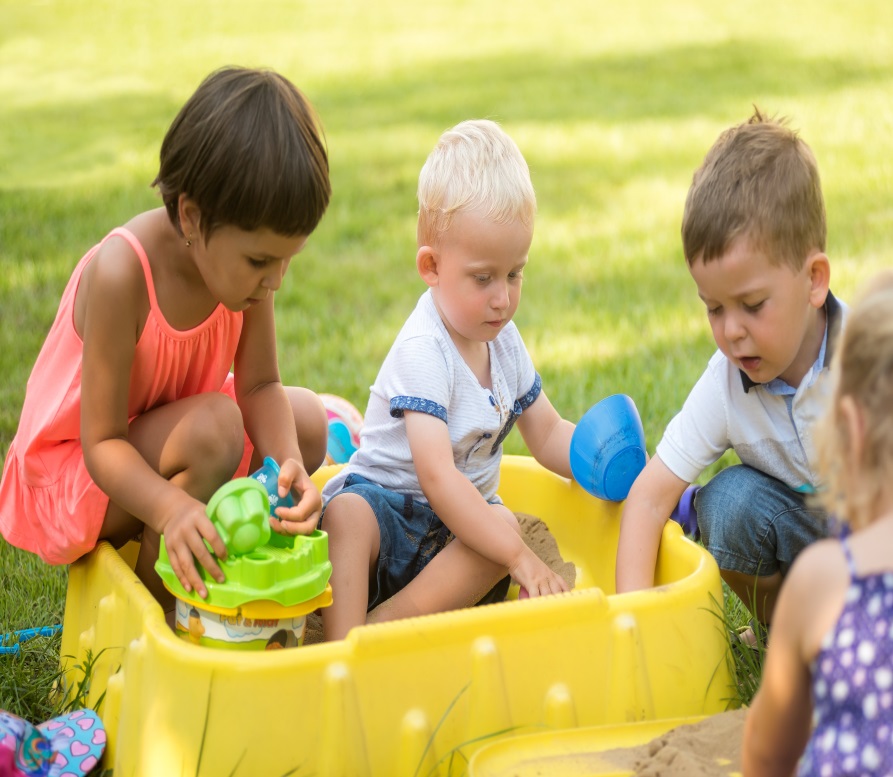 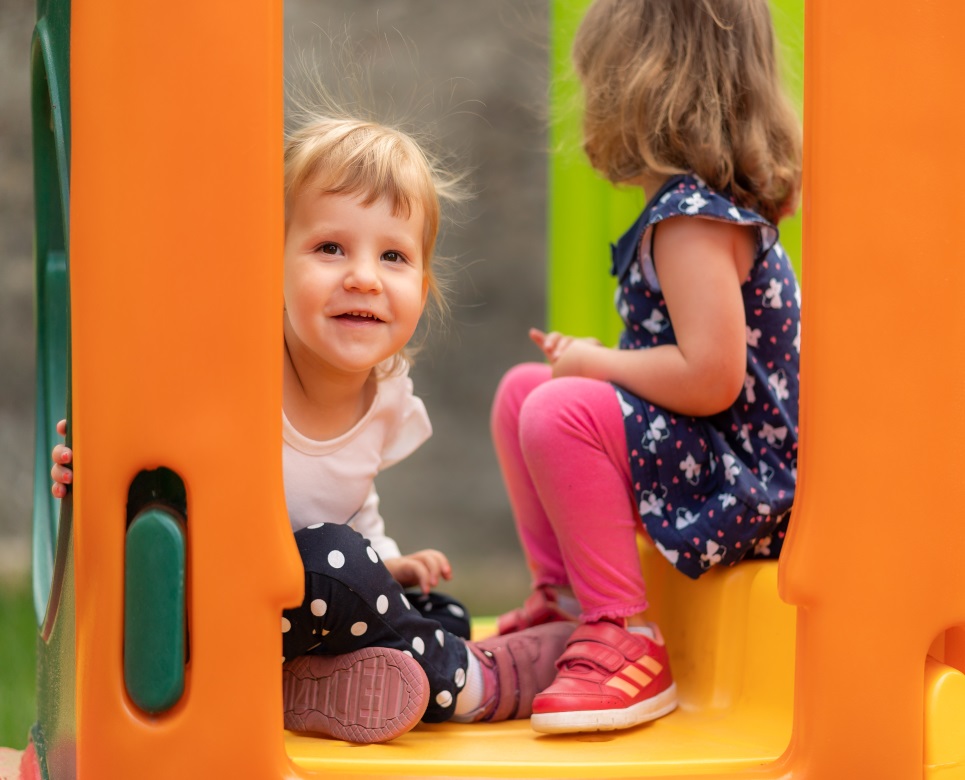 